ELECTIONS –  DATE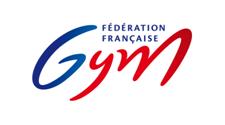 Comité Départemental/Régional ……………CANDIDATURE A L’ELECTIONDU COMITE DIRECTEURPROJET SPORTIF (profession de foi)DE M………..……………………………………………..Fait à ……………..le……………….Signature du (de la) candidat(e)